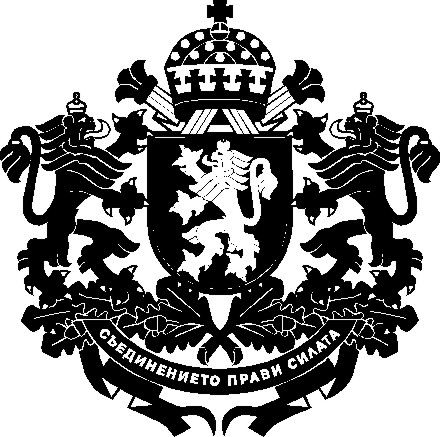 РЕПУБЛИКА БЪЛГАРИЯМинистър на земеделието, храните и горитеДОМИНИСТЕРСКИЯ СЪВЕТНА РЕПУБЛИКА БЪЛГАРИЯД О К Л А Дот Десислава Танева – министър на земеделието, храните и горитеОтносно: Проект на постановление на Министерския съвет за изменение и допълнение на нормативни актовеУВАЖАЕМИ ГОСПОДИН МИНИСТЪР-ПРЕДСЕДАТЕЛ,УВАЖАЕМИ ГОСПОЖИ И ГОСПОДА МИНИСТРИ,На основание чл. 31, ал. 2 от Устройствения правилник на Министерския съвет и на неговата администрация, внасям за разглеждане от Министерския съвет проект на постановление на Министерския съвет за изменение и допълнение на нормативни актове.С постановлението се прецизират функции на второстепенни разпоредители с бюджет към министъра на земеделието, храните и горите. Необходимо е и подобряване на административния капацитет в определени административни звена, което ще доведе и до промяна на числеността на щатните им бройки. Изменят се:Устройствения правилник на Държавен фонд Земеделие (Обн., ДВ, бр. 55 от 20.07.2012 г., изм., бр. 60 от 2014 г., бр. 30 от 2015 г., бр. 34 от 2016 г. и бр. 2 от 2018 г.)Устройствения правилник на Изпълнителна агенция „Сертификационен одит на средствата от европейските земеделски фондове”(Обн., ДВ, бр. 32 от 2016 г.; изм. бр. 68 от 2016 г., бр. 94 от 2017 г. и бр. 104 от 2018 г.);Устройствения правилник на Изпълнителната агенция по рибарство и аквакултури (Обн. ДВ. бр.41 от 2010 г., изм. бр.14 от 2012 г., бр.91 от 2013 г., бр.29 от 2015 г. и  бр.62 от 2016 г.Устройствения правилник на Центъра за оценка на риска по хранителната верига (Обн. ДВ. бр.71 от 2016 г.)Постановление № 173 на Министерския съвет от 2011 г. за приемане на            Устройствен правилник на Изпълнителната агенция по горите (обн., ДВ, бр. 49 от 2011 г., изм., бр. 48 от 2012 г., бр. 91 от 2013 г., изм. бр. 29 от 2015 г., бр. 32 и 71 от 2016 г., бр. 94 от 2017 г. и бр. 2, 64, 66 и 104 от 2018 г.)Постановление № 125 на Министерския съвет от 2006 г. за приемане на Устройствен правилник на Министерството на земеделието и храните (обн., ДВ, бр. 48 от 2006 г.; изм. и доп., бр. 15, 62 и 77 от 2007 г., бр. 71, 76 и 83 от 2008 г., бр. 3, 42, 84 и 90 от 2009 г., бр. 4, 22, 41, 84 и 101 от 2010 г., бр. 9, 15, 49, 50, 52, 59 и 72 от 2011 г., бр. 14, 48, 84 и 103 от 2012 г., бр. 77 от 2013 г., бр. 29, 50 и 68 от 2015 г., бр. 12, 32, 62, 71 и 76 от 2016 г., бр. 55 и 94 от 2017 г. и бр. 64 и 66 от 2018 г.)Промени по отношение на Държавен фонд „Земеделие”:Във връзка с промените в Наредба № 4 от 2017 г. за прилагане на мярка 14 "Хуманно отношение към животните" от Програмата за развитие на селските райони за периода 2014 – 2020 г. и добавени нови функции по прилагане мярка 14 от Програмата за развитие на селските райони 2014-2020 се налага промяна в административните звена в структурата на ДФЗ. По реда на тази наредба се подпомагат земеделски стопани, които се задължават да спазват доброволно поети ангажименти за изпълнение на дейности, допринасящи за хуманното отношение към едрите преживни животни (ЕПЖ) и/или дребните преживни животни (ДПЖ), които надхвърлят задължителните минимални стандарти съгласно правото на Европейския съюз. Прилагането на тази мярка обосновава необходимост от разписване на функции на административно звено в ДФЗ, което да приема и изплаща финансовата помощ по подадените по мярката заявления. В тази връзка се добавят текстове, които да определят структурата в ДФЗ, която да отговаря за изпълнение на мярка 14 като методически ръководи и контролира териториалните структури при изпълнение на задълженията им по цитираната мярка. Административния капацитет се налага да бъде увеличен с 6 щатни бройки.На следващо място поради приключили ангажименти по програма САПАРД съответната дирекция се закрива. Също така е необходимо прецизиране на функциите разписани в Устройствения правилник за дейността на дирекция „Вътрешен одит“, дирекция „Противодействие на измамите”, дирекция „Обществени поръчки“,  дирекция „Правна” и на Инспектората. Във връзка с обезпечаване изпълнението на  цялостен контрол от ДФ „Земеделие“ на големия набор от изисквания по „Кръстосано съответствие“ се налага увеличаване на административния капацитет в дирекция „Технически инспекторат“ и в областните дирекции на Държавен фонд „Земеделие“ с 12 щатни бройки.В своята същност „Кръстосаното съответствие“ представлява набор от правила които е необходимо да бъдат спазвани, за да получават земеделските стопани пълния размер на финансовите инструменти за подпомагане (субсидии). Тези правила са изложени в националните стандарти за добро земеделско и екологично състояние (НС за ДЗЕС) и в законоустановените изисквания за управление (ЗИУ). На основание чл. 42, ал. 2 от Закона за подпомагане на земеделските производители министърът на земеделието, храните и горите одобрява със заповед ръководство за прилагане на законоустановените изисквания за управление и методика за прилагане на кръстосаното съответствие, както и промените в тях, и ги публикува на интернет страницата на министерството.Към момента ДФЗ-РА извършва проверки на място на НС за ДЗЕС и 2 ЗИУ (с 33 изисквания), като останалите 11 ЗИУ (с 99 изисквания) се проверяват от Българска агенция по безопасност на храните, като разширяването на обхвата на проверките и коя администрация какви проверки ще извършва ще се определи със заповедта на министъра на земеделието, храните и горите, издадена на основание чл. 42, ал. 2 от ЗПЗП. Разширяването обхвата на контрола по „Кръстосано съответствие“, който ще се извършва от ДФЗ е продиктувано от незадоволителни  констатации по извършени одити от страна на структурите на Европейската комисия, ангажирани в одит на изпълнението на законодателството в областта на земеделието, в частта на проверките по кръстосано съответствие. С предложените действия ще се постигне увереност на държавата по отношение изпълнението на ангажиментите, свързани с прилагане на изискванията на европейското и национално законодателство. Увеличаването на числеността на ДФЗ с общо 18 бройки ще бъде за сметка на намаляване числеността на ИАРА с 6 бройки и на регионалните дирекции по горите към Изпълнителна агенция по горите с 12 бройки.Промени по отношение на Изпълнителна агенция „Сертификационен одит на средствата от европейските земеделски фондове”:Изпълнителна агенция „Сертификационен одит на средствата от европейските земеделски фондове изпълнява функции на: 1. сертифициращ орган по Европейския фонд за гарантиране на земеделието (ЕФГЗ) и Европейския земеделски фонд за развитие на селските райони (ЕЗФРСР);2. одитен орган по Европейския фонд за морско дело и рибарство (ЕФМДР).Необходимо е спазване на нормативно определени срокове и качествено изпълнение на одитните ангажименти по ЕФГЗ, ЕЗФРСР и ЕФМДР в съответствие с изискванията на приложимите регламенти на Европейския съюз и международно признатите одитни стандарти. За целите на подготовка на одитните мисии се ангажира съществен човешки ресурс. Анализът показва, че се ангажират средно по седем човека за четири седмици  на мисия (две за подготовка на информацията, една за участие в самата одитна мисия, и една за последващо доуточняване на възникнали казуси и изпращане на допълнителна информация). В резултат на отделеното време за подготовка, провеждане и последваща комуникация, към момента има забавяне в изпълнението на графика за годишния сертификационен одит за финансова 2019 година. За да се минимизира риска от изоставане при изпълнението на основната функция на агенцията като сертифициращ орган, а именно своевременното и качествено извършване на сертификация на сметките по ЕФГЗ и ЕЗФРСР са необходими две допълнителни щатни бройки за дирекция „Одитни дейности по европейските земеделски фондове“.Промени по отношение на Изпълнителната агенция по рибарство и аквакултури:Прецизират се функциите на Главна дирекция „Рибарство и контрол”, а дирекция "Структурни фондове по рибарство" с адрес: гр. София, бул. Христо Ботев 17 с 13 щатни бройки се закрива, като 6 щатни бройки преминават към ДФЗ, а останалите към други административни звена на ИАРА.Промени по отношение на Центъра за оценка на риска по хранителната верига:Прецизират се функции на Дирекция "Комуникация на риска, обучение и Контактен център", тъй като Платформата за обмен на информация (IEP) на ЕОБХ вече не съществува, системата за управление на документите (DMS) остава само с административни функции считано от март 2020 г., а експертната база данни към ЕОБХ също вече не съществува.Увеличават се щатните бройки в дирекция „Продукти за растителна защита, активни вещества, антидоти и синергисти”, тъй като са необходими допълнителни експерти оценители за продукти за растителна защита и активни вещества. Към момента научна оценка очакват два пъти повече досиета на продукти отколкото позволява административния капацитет на дирекцията.Увеличението на числеността на персонала в ИА СОСЕЗФ с 2 бройки и в ЦОРХВ с 4 бройки ще бъде за сметка на числеността на регионалните дирекции по горите към Изпълнителна агенция по горите.Изготвеният проект на постановление на Министерския съвет за изменение и допълнение на нормативни актове не е свързан с транспониране на нормативни актове на институции ЕС, с оглед на което не се налага изготвяне на таблица на съответствието с правото на ЕС.Приемането на проекта на постановление на Министерския съвет за изменение и допълнение на нормативни актове не изисква осигуряването на допълнителни финансови ресурси и не води до въздействие върху държавния бюджет, тъй като се прехвърлят само щатни бройки между отделните администрации, на които няма назначен персонал. Към проекта на постановление е приложена финансова обосновка за актове, които не водят до въздействие върху държавния бюджет, съгласно изискванията на чл. 35, ал. 1, т. 4, буква „б” от Устройствения правилник на Министерския съвет и на неговата администрация.Съгласно чл. 26, ал. 3 и 4 от Закона за нормативните актове проектът на постановление, доклада с мотивите, частичната предварителна оценка и становището на дирекция „Модернизация на администрацията” са публикувани на интернет страницата на Министерството на земеделието, храните и горите и на Портала за обществени консултации за срок от 30 дни. Предложеният проект е съгласуван по реда на чл. 32 от Устройствения правилник на Министерския съвет и на неговата администрация, като направените целесъобразни бележки са отразени.УВАЖАЕМИ ГОСПОДИН МИНИСТЪР-ПРЕДСЕДАТЕЛ,УВАЖАЕМИ ГОСПОЖИ И ГОСПОДА МИНИСТРИ,Във връзка с гореизложеното и на основание чл. 8, ал. 1 от Устройствения правилник на Министерския съвет и на неговата администрация предлагам Министерския съвет да приеме предложения проект на постановление за изменение и допълнение на нормативни актове.С уважение,ДЕСИСЛАВА ТАНЕВАМинистър на земеделието, храните и горитеПриложениe: Проект на Постановление на Министерския съвет; Финансова обосновка;Частична предварителна оценка на въздействието;Становище на дирекция „Модернизация на администрацията“, МС;Справка за отразяване на постъпилите становища;Получените становища;Справка за отразяване на предложенията от обществената консултация;Проект на съобщение за средствата за масово осведомяване.